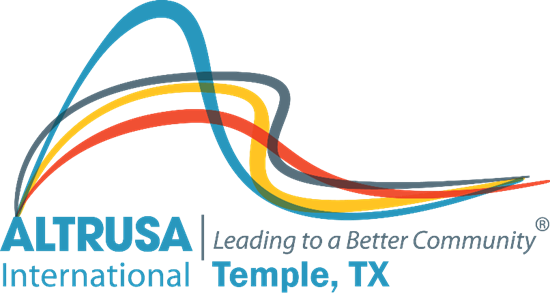 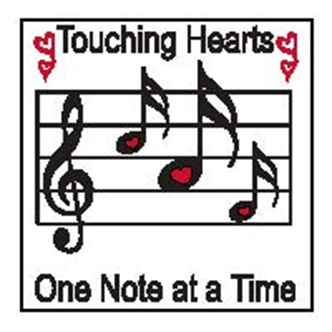 Program Meeting AgendaOctober 26, 2021I. Welcome and Call meeting to order.Altrusa GraceFor this food before us spread,For our steps in safety led,For thy favor on our way,Lord, accept our thanks today.Pledge of AllegianceII.   Introduction of guests/guests on Zoom – Dana RiegelIII.   Accent –Jennifer AdamsIV.   Program – Brenda Hill – Kami Diaz – Central Texas Youth Services BureauV.   Committee ReportsMembershipCommunicationsServiceASTRATaste of the HolidaysVI.     Announcements-   VII.    BragsVIII.	BenedictionMay we go forth with high ideals, To greet our fellow man, 	Be true to all Altrusa aims,Until we meet again.